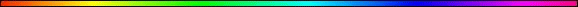 Megillat Ruth 1:19-22 in PaRDeSBy Hillel ben David (Greg Killian)The Story – Chapter 1:19-22SECTION IIIINTRODUCTIONIn this series of documents I will be translating Megillat Ruth in four separate ways to produce a Pshat translation, a Remez translation, a Drash translation, and a Sod translation. I will be building these four translations by examining how Chazal translated the words in the oral and written Torah. For all four levels I will examine the Torah. For the Pshat I will draw from the text of Ruth, sefer Mordechai, the Mishna, Rashi, and Ibn Ezra. For the Remez I will draw from the Gemara, sefer Luqas, Meam Loez, and sefer Baal HaTurim. For the Drash I will draw from the Midrash, sefer Matityahu, Alshich, and the Malbim. Finally, for the Sod I will draw from the Zohar and sefer Yochanan. I will also, on occasion, use logical arguments (sevarah) to justify a particular translation.I will be presenting the Hebrew, Greek, and english translations in order to see the traditional understanding of the text. I will then build the PaRDeS translation for the key words. Finally, I will retranslate the pasukim to bring out the PaRDeS translation. This is the goal of this work. To bring to the English speaking audience a glimpse of the richness of the text ans seen through the eyes of Chazal in the four levels of PaRDeS.Ruth 1:19-22Text:Septuagint:Ruth 1:19-22 19 The two of them went until they came to Beth Lehem. And it happened that when they came to Beth Lehem all the inhabitants of the city became excited over them and the women said, "Is this Naomi?"20- But she said to them: "Do not call me Naomi [pleasant]; call me the bitter of soul, for the Almighty has dealt very bitterly with me indeed.21- "I went away full, with my husband and sons, but the Lord has brought me back destitute of them. Why, then, should you call me Naomi, seeing that my guilt has been testified to before the Lord, and the Almighty has brought evil upon me?"22- So Naomi returned, and with her was Ruth, the Moabitess, her daughter-in-law, who returned from the field of Moab. And they came to Beth Lehem on the eve of the Passover, and on that very day the Israelites began to harvest the Omer of the heave-offering which was of barley.Peshitta1:19 So they went together until they came to Beth-lehem of . And it came to pass, when they were come to Beth-lehem, the whole city rejoiced over them, and they said, Is this Naomi?1:20 And she said to them, Do not call me Naomi, but call me Bitter of Soul; for the Almighty has dealt bitterly with me.1:21 For I went forth from here full, and HaShem has brought me back empty; why then call me Naomi, seeing HaShem has humbled me, and has sorely afflicted me?1:22 So Naomi returned, and Ruth the Moabitess, her daughter-in-law, with her, for she was wholeheartedly willing to return with her, and they came from the  at the beginning of the barley harvest.Stone’s Translation1:19 and the two of them went on until they came to Beth-lehem. And it came to pass, when they arrived in Beth-lehem, the entire city was tumultuous over them, and the women said, “Could this be Naomi?” 1:20 She said to them “Do not call me Naomi [pleasant one], call me Mara [embittered one], for the Almighty has dealt very bitterly with me. 1:21 I was full when I went away, but HaShem has brought me back empty. Why shall you call me Naomi; HASHEM has testified against me, the Almighty has brought misfortune upon me!”1:22 And so Naomi returned, and Ruth the Moabite, her daughter-in-law, with her — who returned from the fields of . They came to Beth-lehem at the beginning of the barley harvest.KJV1:19 So they two went until they came to Beth-lehem. And it came to pass, when they were come to Beth-lehem, that all the city was moved about them, and they said, [Is] this Naomi? 1:20 And she said unto them, Call me not Naomi, call me Mara: for the Almighty hath dealt very bitterly with me. 1:21 I went out full, and HaShem hath brought me home again empty: why [then] call ye me Naomi, seeing HaShem hath testified against me, and the Almighty hath afflicted me?            1:22 So Naomi returned, and Ruth the Moabitess, her daughter in law, with her, which returned out of the country of : and they came to Beth-lehem in the beginning of the barley harvest.        Symbols and their MeaningPshatRuth 1:19 and the proliferation of people went on until they came to the House of Bread. And it came to pass, when they arrived in the House of Bread, the entire guarded place was tumultuous over them, and the women said, “Could this be My Delight?” Ruth 1:20 She said to them “Do not call me My Delight, call me Embittered One, for the Vanquisher [of constellations] has dealt very bitterly with me. Ruth 1:21 I had wealth and sons when I went away, but HaShem has turned me back without wealth and sons. Why should you call me My Delight; HaShem has testified against me, the Vanquisher [of constellations] has brought misfortune upon me!”Ruth 1:22 And so My Delight sat for Shabbat, and her Friend the Moabite, her completion, with her — who turned back from the working place for nourishment of By My Father. They came to House of Bread at the harvest of the Omer of barley.RemezRuth 1:19 and the witnesses went on until they came to The House of Torah. And it came to pass, when they arrived in The House of Torah, the entire city of “Jerusalem” was tumultuous over them, and the nations said, “Could this be My People?” Ruth 1:20 She said to them “Do not call me His People, call me rebellious, for the One who said enough! (suffering) has dealt very rebelliously with me. Ruth 1:21 I was pregnant when I went off the path of life, but HaShem has me sitting on the Shabbat in barreness. Why shall you call me His People; HaShem has testified against me, the One who said enough (suffering) has brought misfortune upon me!”Ruth 1:22 And so His People sat for Shabbat, and The One Who Replenishes the bride from The forty-ninth level of impurity, her bride, with her — who observed Shabbat from the place where Torah Scholars work in the forty-ninth level of impurity. They came to The House of Torah at the beginning of the harvest of animal fodder.DrashRuth 1:19 and the blessing went on until they came to the Royal House. And it came to pass, when they arrived at the Royal House, all the Teachers (a watcher in study) were tumultuous over them, and the Husband’s Crowns said, “Could this be The Torah?” Ruth 1:20 She said to them “Do not call me the Pleasant and Sweet One [the Torah], call me the Awesome One, for the Guardian of the doors of Israel has dealt very awesomely with me. Ruth 1:21 I had sons and daughters and I was pregnant when I left the way of the righteous, but HaShem has brought me tikkun [ the key to redemption] back without children and pregnancy. Why should you call me the Pleasant and Sweet One [the Torah]; HaShem has testified against me, the Guardian of the doors of Israel has brought misfortune upon me!”Ruth 1:22 And so the Pleasant and Sweet [the Torah] One, who obtained a tikkun [the key to redemption], and the one who Considered Well (Israel), from the Beit din of Moav, her shabbat, with her — who obtained a tikkun [the key to redemption] from the the city of the Beit din of Moav. They came to the Royal House at the beginning of the harvest of the righteous [Nisan 16].SodRuth 1:19 and a non-unified people went on until they came to the universal capital of the world. And it came to pass, when they arrived in the universal capital of the world, the people of the divine faith were tumultuous over them, and the The great cities said, “Could this be Chava [Eve]?” Ruth 1:20 She said to them “Do not call me Chava [Eve], call me Talmud, for The Manipulator has dealt according to the Talmud [bitterly] with me. Ruth 1:21 I was full with Torah and goodness when I took the path to gehinnom, but HaShem has covered my nakedness [in Eden] though I was devoid of Torah and goodness. Why should you call me Chava [Eve]; HaShem has testified against me, The Manipulator has brought misfortune upon me!”Ruth 1:22 And so Chava [Eve] returned, and The Faithful Spouse the daughter from the Place of Lions, of the Temple, her Mashiach, with her — who covered nakedness [in Eden] from a woman of the Place of Lions, of the Temple. They came to the universal capital of the world at the beginning of the harvest of the undefiled.* * *Supporting materials for these first five pesukim will be found here.This study was written by Rabbi Dr. Hillel ben David (Greg Killian). Comments may be submitted to:Rabbi Dr. Greg Killian12210 Luckey SummitSan Antonio, TX 78252Internet address:  gkilli@aol.comWeb page:  http://www.betemunah.org/(360) 918-2905Return to The WATCHMAN home page Send comments to Greg Killian at his email address: gkilli@aol.comוַתֵּלַכְנָה שְׁתֵּיהֶם עַד־בֹּאָנָה בֵּית לָחֶם וַיְהִי כְּבֹאָנָה בֵּית לֶחֶם וַתֵּהֹם כָּל־הָעִיר עֲלֵיהֶן וַתֹּאמַרְנָה הֲזֹאת נָעֳמִֽי׃יטוַתֹּאמֶר אֲלֵיהֶן אַל־תִּקְרֶאנָה לִי נָעֳמִי קְרֶאןָ לִי מָרָא כִּי־הֵמַר שַׁדַּי לִי מְאֹֽד׃כאֲנִי מְלֵאָה הָלַכְתִּי וְרֵיקָם הֱשִׁיבַנִי יְהוָה לָמָּה תִקְרֶאנָה לִי נָעֳמִי וַֽיהוָה עָנָה בִי וְשַׁדַּי הֵרַֽע לִֽי׃כאוַתָּשָׁב נָעֳמִי וְרוּת הַמֹּואֲבִיָּה כַלָּתָהּ עִמָּהּ הַשָּׁבָה מִשְּׂדֵי מֹואָב וְהֵמָּה בָּאוּ בֵּית לֶחֶם בִּתְחִלַּת קְצִיר שְׂעֹרִֽים׃כבTANAKHTranslationSEPTUAGINTTranslationוַתֵּלַכְנָהand they went onשְׁתֵּיהֶםtwo of themἀμφότεραιboth of them traversedעַדuntilἕωςuntilבֹאָנָהthey camethey came toבֵּיתhouseεἰς  βαιθλεεμBethleëmלָחֶםbreadוַיְהִיand he wasand it came to passכְּבֹאָנָהwhen they arrivewhen they arrivedבֵּיתhouseεἰς  βαιθλεεμin Bethleëmלֶחֶםbreadוַתֵּהֹםand she was stirredκαὶ ἤχησενAnd buzzingכָּלallπᾶσαallהָעִירthe townἡ πόλιςThe cityעֲלֵיהֶןbecause of themἐπʼ αὐταῖςabout themוַתֹּאמַרְנָהand they exclaimedκαὶ εἶπονand they saidהֲזֹאתthisαὕτη ἐστὶν‬Is thisנָעֳמִיNaomiνωεμινNoeminוַתֹּאמֶרand she toldκαὶ εἶπενאֲלֵיהֶןto themπρὸς αὐτάςאַלnotμὴDo notתִּקְרֶאנָהyou call    תּקראנהκαλεῖτέ δὴcall לִיto meμεmeנָעֳמִיNaomiνωεμινNoeminקְרֶאןָcallκαλέσατέcallלִיto meμεmeמָרָאbitterπικράνbitterכִּיbecauseὅτιforהֵמַרhe made bitterἐπικράνθηembittered שַׁדַּיAlmightyἐν ἐμοὶthe Mighty Oneלִיfor meὁ ἱκανὸςwith meמְאֹֽדveryσφόδραgreatlyאֲנִיIἐγὼIמְלֵאָהfullπλήρηςfullהָלַכְתִּיI walked awayἐπορεύθηνwent outוְרֵיקָםand emptyκαὶ κενὴνAnd emptyהֱשִׁיבַנִיHe brought me backἀπέστρεψέν μεhas brought me backיְהוָהHaShemὁ κύριοςthe LORDלָמָּהwhyκαὶ ἵνα τίand whyתִקְרֶאנָהyou callκαλεῖτέdo you callלִיto meμεmeנָעֳמִיNaomiνωεμινNoeminוַיהוָהand HaShemκαὶ κύριοςAnd the LORDעָנָהHe afflictedἐταπείνωσένhas humbledבִיto meμεmeוְשַׁדַּיand Almightyκαὶ ὁ ἱκανὸςand the Mighty OneהֵרַעHe brought evilἐκάκωσένhas afflicted לִיto meμεmeוַתָּשָׁבand she returnedκαὶ ἐπέστρεψενAnd she returnedנָעֳמִיNaomiνωεμινNoemin וְרוּתand Ruthκαὶ ρουθand Ruthהַמּואֲבִיָּהthe Moabitessἡ μωαβῖτιςthe Moabitessכַלָּתָהּher daughter-in-lawἡ νύμφη αὐτῆςher daughter-in-lawעִמָּהּwith herהַשָּׁבָהwho she returnedἐπιστρέφουσαwho returnedמִשְּׂדֵיfrom the fields ofἐξ ἀγροῦfrom the  ofמֹואָבMoavμωαβוְהֵמָּהand theyαὐταὶ  δὲso theyבָּאוּarrivedπαρεγενήθησαν εἰςarrivedבֵּיתhouseβαιθλεεμBethleëmלֶחֶםbreadבִּתְחִלַּתin the beginning ofἐν ἀρχῇat the beginningקְצִירharvest ofθερισμοῦharvestשְׂעֹרִיםbarleyκριθῶνbarleyפשת Pshatsimple meaningרמז RemezHinted / allegorical meaningדרש 	Drush Metaphoric Meaningסוד SodSymbolic meaningBethlehem: “Bread House” or ‘House of War”Bethlehem: The House of Torah.Bethlehem: “Royal House”.Bethlehem: The universal capital of the world.Women: WomenWomen: NationsWomen: Husband’s crownWoman: The great cityTwo: proliferationTwo: witnessesTwo: blessingTwo: a non-unified entityTown: City (05892 - feminine) – a place guarded by a watcher. (also see 5894 – a watcher) – root – ‘to wake up’Town: JerusalemTown: Teacher (a watcher in study)Town: divine faithNaomi: My delightNaomi: Ami – (my people)Naomi: the Pleasant and Sweet [the Torah] OneNaomi: ChavaCall: to draw downCall:Call:Call:Bitter: bitterBitter: rebelliousBitter: awesomeBitter: TalmudAlmighty: Despoiler, Vanquisher [of constellations]Almighty: dayenu – enough (suffering)Almighty: Guardian of the doors of IsraelAlmighty:manipulateFull: with wealth and sonsFull: pregnantFull: with sons and daughters and pregnant.Full: full with Torah and goodnessI walked away: I walked awayI walked away: I went off the path of lifeI walked away: I left the way of the righteousI walked away: I took the path to gehinnomEmpty: without wealth and sonsEmpty: barrenEmpty: without children and pregnancy.Empty: empty of Torah and goodnessBrought me back: turned me backBrought me back: Shabbat [sitting]Brought me back: brought me tikkun – key to redemptionBrought me back: Covering my nakedness [in Eden] HaShem: The Name of ExistenceHaShem: Loving-KindnessHaShem: Mercy / ruthlessnessHaShem: ShekinahAfflicted: humbledAfflicted: sing outAfflicted: Testified against me (in this world) / with the attribute of justiceAfflicted: compassion in the world to comeReturned: turn backReturned: Shabbat [sitting]Returned: who obtained a tikkun [the key to redemption]Returned: Covering nakedness [in Eden] Ruth: Friend or companion.Ruth: To saturate or replenish.Ruth: Considered well. (‘she saw’) [Israel]Ruth: Turtle dove (faithful spouse)Moabitess: “daughter by my father”.Moabitess: daughter from The forty-ninth level of impurity.Moabitess: Moabitess: Daughter from the Place of Lions, of the Temple.Daughters-in-law: completion / perfectDaughters-in-law:  brideDaughters-in-law: shabbatDaughters-in-law: Israel / MashiachField: A working place for nourishment.Field:  A place where Torah Scholars work.Field: A city (Edom) / the world.Field: A woman.Moab: “by my father”.Moab: The forty-ninth level of impurity.Field of Moab: Beit din of Moav.Moab: Place of Lions, of the Temple.harvestharvestHarvest: the greatness of Israel. The end of the world.harvestBarley: barley grainBarley: animal fodder[animal soul (nefesh behami)]Barley: righteous menBarley: undefiledBarley harvest: barley harvest (the harvest of the omer)Barley harvestBarley harvest:  Nisan 16Barley harvest